ContactsMeet Manager:	Jim Lew	meetmanager@killarneyswimming.comOfficials Coordinators:	Rachel MacDonald/Kelly Butler/Dana Furlong	officials@killarneyswimming.comAdvisory Referee:		Teresa Stauft		tlstauft@shaw.caKillarney Swim Club:	1609 – 14th Street SW	Calgary, AB, T3C 1E4	(403) 244-9995 (phone)	(403) 244-5770 (fax)	www.killarneyswimming.comEligibilityAll swimmers currently registered with Swim Alberta or members of associations affiliated with FINA are eligible.  Entries will limited to the first 450 swimmers.  Key DatesEntry Deadline:		Friday, November 3, 2017, 5:00 p.m.Scratch Deadline:	Wednesday, November 15, 2017, 5:00 p.m.Fees Due:		Saturday, November 18ScheduleENTRIESEntry Fees	Individual Events:	$11.50 for Heats and Finals events; $10.00 for Timed Final eventsRelays:	$15.00 per RelayDeck Entries:	$20.00 per eventRefunds:	No refunds for any scratched swimmers after November 15, 2017Entry Procedures – Deadline Friday, November 3, 2017, 5:00 p.m.Hytek entries via “Submit Entries” function on www.swimming.ca site  All entries must contain the swimmer’s name, SNC swimmer ID and date of birth. If entering from outside of Canada, please email Hytek file directly to the meet managerPlease enter all events with a time.  NT’s will not be accepted.Entries will be limited to the first 450 swimmersSwimmers are limited to a maximum of six individual events, maximum three per session Deck entries will be accepted as long as no new heats are createdAge GroupsThe swimmer’s age will be determined as of the first day of the meet	Females:	10 & Under, 11-12, 13-14, 15 & Over	Males:	11 & Under, 12-13, 14-15, 16 & OverPLEASE NOTE: MEET MANAGEMENT RESERVES THE RIGHT TO ALTER, REVISE, LIMIT ENROLMENT, OR OTHERWISE MODIFY THE PROGRAM TO ENSURE MAXIMUM NUMBER OF SWIMS IN A SESSION OF REASONABLE LENGTH, FOLLOWING RECEIPT OF ENTRIES.  COACHES WILL BE NOTIFIED OF ANY CHANGES PRIOR TO THE MEET.MEET INFORMATIONMeet Rules	The meet will be conducted under published FINA and/or IPC rules and regulations supplemented by published and approved Swimming Canada and Swim Alberta rules and regulations. In addition, this meet package shall outline all changes to and specific application of the published rules. Swim Alberta policies and procedures, where appropriate will also apply.  Meet Format – Preliminaries and FinalsPreliminary heats for all age groups will be swum in the morning session and will be senior seeded by gender, slowest to fastest except the 400 Free which will run fastest to slowestThe preliminary sessions will be divided to best utilize the double-ended pool spaceThe 400 Free will be swum as a timed final with heats in the morning session except the fastest heat of each gender which will be held during the finals session.  Preliminary session heats of the 400 Free will run fastest to slowestPositive check-in is required for the 400 Free by 8:30 AM on Saturday, November 18, 2017The youngest age category for the 200 m events will be 12 & Under for Females and 13 & Under for MalesFinals for certain individual events will be held during the evening session and will swim youngest to oldest as per the age categories listed.  Finals events are as follows: For the 10 & Under Female and 11 & Under Male age categoriesthere will be A finals for all events of 100 meters or less For all other age categories:there will be A finals for all events of 200 metres or lessthere will be B finals for all events of 100 metres or less with more than 30 swimmers entered in any age category at the entry deadline.ScratchesSwim Alberta scratch rule will be in effect for this competition.Preliminary scratches will be due 60 minutes prior to the start of each session.  No re-seeding will occur without the approval of the refereeFinals scratches will be due 30 minutes following the conclusion of the preliminary session’s last event.RelaysRelays will be timed finals in the evening session and will be seeded by age group and gender, slowest to fastestThe maximum number of teams/entries per club per age category is twoRelay cards with complete swimmer names are due to the Clerk of Course 60 minutes prior to the posted start time of the first relay event of that sessionHeat SheetsCoaches will receive heat sheets.  No heat sheets will be for sale.  Heat sheets will be posted on the Killarney Swim Club website prior to the meet and can also be viewed on the “Meet Mobile” app.Awards	Medals for top three places in individual eventsMedals for first place in relay eventsResultsResults will be posted to www.swimming.ca within 24 hours of completion of the meet.  If this should not be possible, all coaches will be informed via email.SESSIONSSession One: Preliminaries, Saturday, November 18, 2017Warm Up Start 7:30 AM   Heats Start: 8:30 AMSession Two: Finals, Saturday, November 18, 2017Warm Up Start: 3:30 PM   Heats Start: 4:30 PMSession Three: Preliminaries, Sunday, November 19, 2017Warm Up Start 7:30 AM   Heats Start: 8:30 AMSession Four: Finals, Sunday, November 19, 2017Warm Up Start: 3:30 PM   Heats Start: 4:30 PMKILLARNEY SHORT COURSE INVITATIONALNOVEMBER 18-19, 2017Talisman Centre2225 Macleod Trail SouthCalgary, AB, T2G 5B625 Metres Short Course FormatTwo 8 Lane, 25 Metre Competition PoolsElectronic Timing System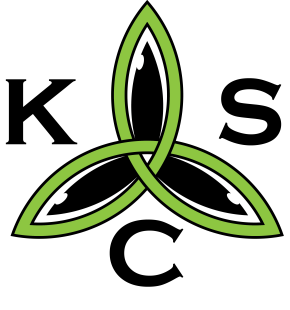 KILLARNEY SWIM CLUBKILLARNEY SWIM CLUBDATEPRELIMARY SESSIONPRELIMARY SESSIONFINALS SESSIONFINALS SESSIONWarm UpHeatsWarm UpHeatsSaturday, November 187:30 AM8:30 AM3:30 PM4:30 PMSunday, November 197:30 AM8:30 AM3:30 PM4:30 PMGIRLSEVENTBOYS1100 Free2350 Back45100 Breast67200 IM8950 Fly1011200 Back1213400 Free14GIRLSEVENTBOYS10110&U        4 x 50 Free Relay        11&U10210311-12        4 x 50 Free Relay        12-1310410513-14        4 x 50 Free Relay        14-1510610715&O        4 x 50 Free Relay        16&O1081100 Free2350 Back45100 Breast67200 IM8950 Fly1011200 Back1213400 Free14GIRLSEVENTBOYS15200 Free1617100 Back181950 Breast2021100 IM2223100 Fly242550 Free2627200 Breast28GIRLSEVENTBOYS10910&U        4 x 50 Medley Relay        11&U11011111-12        4 x 50 Medley Relay        12-1311211313-14        4 x 50 Medley Relay        14-1511411515&O        4 x 50 Medley Relay        16&O11615200 Free1617100 Back181950 Breast2021100 IM2223100 Fly242550 Free2627200 Breast28